В МОЕЙ ГРУППЕ ЕСТЬ УЮТ-РЕБЯТНЮ  ИГРУШКИ ЖДУТ.МОЖНО КНИЖКИ ПОЧИТАТЬИЛИ В КУКЛЫ ПОИГРАТЬ.ВЗЯТЬ КОНСТРУКТОР И: «ВПЕРЕД!»,ВМЕСТЕ СДЕЛАТЬ САМОЛЕТ.ПРЕДМЕТНО – ПРОСТРАНСТВЕННАЯ СРЕДА ЛОГОПЕДИЧЕСКОЙ  ГРУППЫНАСЫЩЕННОСТЬ СРЕДЫ В ГРУППЕНАСЫЩЕННОСТЬ СРЕДЫ НА ИГОВОМ УЧАСТКЕ *ПОМЕЧАЮТСЯ ВСЕ ПОЛИФУНКЦИОНАЛЬНЫЕ СОСТАВЛЯЮЩИЕ ПРЕДМЕТНОЙ СРЕДЫРАЗДЕЛЕНИЕ ГРУППЫ НА ПРОСТРАНСТВАРАЗДЕЛЕНИЕ ГРУППЫ НА ПРОСТРАНСТВАЗоны: ИГРОВАЯ , УЧЕБНО-ПОЗНАВАТЕЛЬНАЯ,ХУДОЖЕСТВЕННО-ЭСТЕТИЧЕСКАЯ, ПРИРОДО-ИССЛЕДОВАТЕЛЬСКАЯ, ДВИГАТЕЛЬНАЯ, ТЕАТРАЛЬНАЯ, МУЗЫКАЛЬНАЯ,КОММУНИКАТИВНАЯ, ПАТРИОТИЧЕСКОГО ВОСПИТАНИЯЗоны: ИГРОВАЯ , УЧЕБНО-ПОЗНАВАТЕЛЬНАЯ,ХУДОЖЕСТВЕННО-ЭСТЕТИЧЕСКАЯ, ПРИРОДО-ИССЛЕДОВАТЕЛЬСКАЯ, ДВИГАТЕЛЬНАЯ, ТЕАТРАЛЬНАЯ, МУЗЫКАЛЬНАЯ,КОММУНИКАТИВНАЯ, ПАТРИОТИЧЕСКОГО ВОСПИТАНИЯЗоны: ИГРОВАЯ , УЧЕБНО-ПОЗНАВАТЕЛЬНАЯ,ХУДОЖЕСТВЕННО-ЭСТЕТИЧЕСКАЯ, ПРИРОДО-ИССЛЕДОВАТЕЛЬСКАЯ, ДВИГАТЕЛЬНАЯ, ТЕАТРАЛЬНАЯ, МУЗЫКАЛЬНАЯ,КОММУНИКАТИВНАЯ, ПАТРИОТИЧЕСКОГО ВОСПИТАНИЯЗоны: ИГРОВАЯ , УЧЕБНО-ПОЗНАВАТЕЛЬНАЯ,ХУДОЖЕСТВЕННО-ЭСТЕТИЧЕСКАЯ, ПРИРОДО-ИССЛЕДОВАТЕЛЬСКАЯ, ДВИГАТЕЛЬНАЯ, ТЕАТРАЛЬНАЯ, МУЗЫКАЛЬНАЯ,КОММУНИКАТИВНАЯ, ПАТРИОТИЧЕСКОГО ВОСПИТАНИЯЗоны: ИГРОВАЯ , УЧЕБНО-ПОЗНАВАТЕЛЬНАЯ,ХУДОЖЕСТВЕННО-ЭСТЕТИЧЕСКАЯ, ПРИРОДО-ИССЛЕДОВАТЕЛЬСКАЯ, ДВИГАТЕЛЬНАЯ, ТЕАТРАЛЬНАЯ, МУЗЫКАЛЬНАЯ,КОММУНИКАТИВНАЯ, ПАТРИОТИЧЕСКОГО ВОСПИТАНИЯЗоны: ИГРОВАЯ , УЧЕБНО-ПОЗНАВАТЕЛЬНАЯ,ХУДОЖЕСТВЕННО-ЭСТЕТИЧЕСКАЯ, ПРИРОДО-ИССЛЕДОВАТЕЛЬСКАЯ, ДВИГАТЕЛЬНАЯ, ТЕАТРАЛЬНАЯ, МУЗЫКАЛЬНАЯ,КОММУНИКАТИВНАЯ, ПАТРИОТИЧЕСКОГО ВОСПИТАНИЯЗоны: ИГРОВАЯ , УЧЕБНО-ПОЗНАВАТЕЛЬНАЯ,ХУДОЖЕСТВЕННО-ЭСТЕТИЧЕСКАЯ, ПРИРОДО-ИССЛЕДОВАТЕЛЬСКАЯ, ДВИГАТЕЛЬНАЯ, ТЕАТРАЛЬНАЯ, МУЗЫКАЛЬНАЯ,КОММУНИКАТИВНАЯ, ПАТРИОТИЧЕСКОГО ВОСПИТАНИЯИГРОВЫЕ МОДУЛИ*ИГРОВЫЕ МОДУЛИ*«КУХНЯ», «ПАРИКМАХЕРСКАЯ», «МАГАЗИН», « АВТОСТОЯНКА», «КРЕПОСТЬ», «БОЛЬНИЦА», «ДЕРЕВЯННЫЙ ДОМ», «КНИЖНЫЙ УГОЛОК», «АВТОРАЛЛИ»«КУХНЯ», «ПАРИКМАХЕРСКАЯ», «МАГАЗИН», « АВТОСТОЯНКА», «КРЕПОСТЬ», «БОЛЬНИЦА», «ДЕРЕВЯННЫЙ ДОМ», «КНИЖНЫЙ УГОЛОК», «АВТОРАЛЛИ»«КУХНЯ», «ПАРИКМАХЕРСКАЯ», «МАГАЗИН», « АВТОСТОЯНКА», «КРЕПОСТЬ», «БОЛЬНИЦА», «ДЕРЕВЯННЫЙ ДОМ», «КНИЖНЫЙ УГОЛОК», «АВТОРАЛЛИ»«КУХНЯ», «ПАРИКМАХЕРСКАЯ», «МАГАЗИН», « АВТОСТОЯНКА», «КРЕПОСТЬ», «БОЛЬНИЦА», «ДЕРЕВЯННЫЙ ДОМ», «КНИЖНЫЙ УГОЛОК», «АВТОРАЛЛИ»«КУХНЯ», «ПАРИКМАХЕРСКАЯ», «МАГАЗИН», « АВТОСТОЯНКА», «КРЕПОСТЬ», «БОЛЬНИЦА», «ДЕРЕВЯННЫЙ ДОМ», «КНИЖНЫЙ УГОЛОК», «АВТОРАЛЛИ»«КУХНЯ», «ПАРИКМАХЕРСКАЯ», «МАГАЗИН», « АВТОСТОЯНКА», «КРЕПОСТЬ», «БОЛЬНИЦА», «ДЕРЕВЯННЫЙ ДОМ», «КНИЖНЫЙ УГОЛОК», «АВТОРАЛЛИ»«КУХНЯ», «ПАРИКМАХЕРСКАЯ», «МАГАЗИН», « АВТОСТОЯНКА», «КРЕПОСТЬ», «БОЛЬНИЦА», «ДЕРЕВЯННЫЙ ДОМ», «КНИЖНЫЙ УГОЛОК», «АВТОРАЛЛИ»МАТЕРИАЛЫ, ОБОРУДОВАНИЕ, ИНВЕНТАРЬ ДЛЯ ОБЕСПЕЧЕНИЯ ДЕЯТЕЛЬНОСТИ ДЕТЕЙ:МАТЕРИАЛЫ, ОБОРУДОВАНИЕ, ИНВЕНТАРЬ ДЛЯ ОБЕСПЕЧЕНИЯ ДЕЯТЕЛЬНОСТИ ДЕТЕЙ:МАТЕРИАЛЫ, ОБОРУДОВАНИЕ, ИНВЕНТАРЬ ДЛЯ ОБЕСПЕЧЕНИЯ ДЕЯТЕЛЬНОСТИ ДЕТЕЙ:МАТЕРИАЛЫ, ОБОРУДОВАНИЕ, ИНВЕНТАРЬ ДЛЯ ОБЕСПЕЧЕНИЯ ДЕЯТЕЛЬНОСТИ ДЕТЕЙ:МАТЕРИАЛЫ, ОБОРУДОВАНИЕ, ИНВЕНТАРЬ ДЛЯ ОБЕСПЕЧЕНИЯ ДЕЯТЕЛЬНОСТИ ДЕТЕЙ:МАТЕРИАЛЫ, ОБОРУДОВАНИЕ, ИНВЕНТАРЬ ДЛЯ ОБЕСПЕЧЕНИЯ ДЕЯТЕЛЬНОСТИ ДЕТЕЙ:МАТЕРИАЛЫ, ОБОРУДОВАНИЕ, ИНВЕНТАРЬ ДЛЯ ОБЕСПЕЧЕНИЯ ДЕЯТЕЛЬНОСТИ ДЕТЕЙ:МАТЕРИАЛЫ, ОБОРУДОВАНИЕ, ИНВЕНТАРЬ ДЛЯ ОБЕСПЕЧЕНИЯ ДЕЯТЕЛЬНОСТИ ДЕТЕЙ:МАТЕРИАЛЫ, ОБОРУДОВАНИЕ, ИНВЕНТАРЬ ДЛЯ ОБЕСПЕЧЕНИЯ ДЕЯТЕЛЬНОСТИ ДЕТЕЙ:ИГРОВОЙ *Набор фруктов -2шт.Набор овощей -3 шт.Набор  ягод – 2шт.Весы -3шт.Продуктовые корзины – 3штПолка-витрина – 1шт.Касса - 2шт.Набор посуды: чайной -1шт.столовой -1шт.кухонной -1шт.кофейной -1шт.столовые приборы -1шт.Чайник -1шт.Тостер -1шт.Микроволновая печь- 1шт.Манекен для парикмахерской 1шт.Набор для парикмахерской- 1шт.Набор резинок -1шт.Набор косметический-1шт.Предметы заместители(средства ухода)-5штКоляска -2шт.Сумка дамская -2шт.Кровать для куклы -1шт.Кукла в одежде- 4шт.Кукла-голыш - 4штОдежда для куклы – 6шт.Набор кукольной мебели мелкой - 1штКошелек -2шт.Машинки маленькие -30шт.Машины большие -10шт.Корабль – 5шт.Вертолет-2шт.Поезд-1шт.Фотоаппарат – 2шт.Калькулятор- 1шт.Набор доктор – 4шт.Повязка медицинская -2штШвейная машинка -1штТелефон – 3шт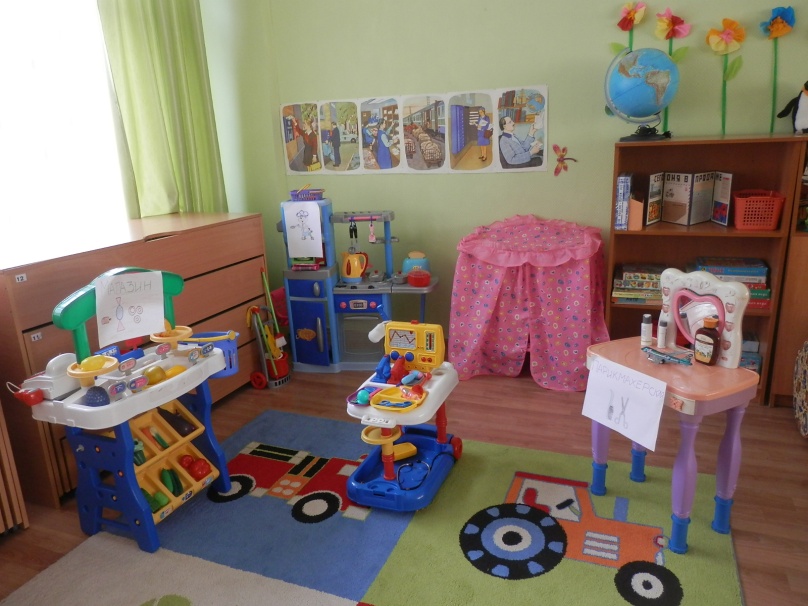 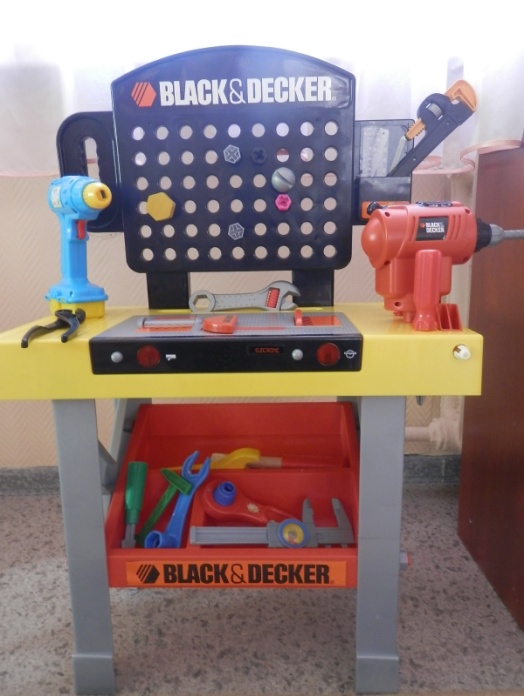 ИГРОВОЙ *Набор фруктов -2шт.Набор овощей -3 шт.Набор  ягод – 2шт.Весы -3шт.Продуктовые корзины – 3штПолка-витрина – 1шт.Касса - 2шт.Набор посуды: чайной -1шт.столовой -1шт.кухонной -1шт.кофейной -1шт.столовые приборы -1шт.Чайник -1шт.Тостер -1шт.Микроволновая печь- 1шт.Манекен для парикмахерской 1шт.Набор для парикмахерской- 1шт.Набор резинок -1шт.Набор косметический-1шт.Предметы заместители(средства ухода)-5штКоляска -2шт.Сумка дамская -2шт.Кровать для куклы -1шт.Кукла в одежде- 4шт.Кукла-голыш - 4штОдежда для куклы – 6шт.Набор кукольной мебели мелкой - 1штКошелек -2шт.Машинки маленькие -30шт.Машины большие -10шт.Корабль – 5шт.Вертолет-2шт.Поезд-1шт.Фотоаппарат – 2шт.Калькулятор- 1шт.Набор доктор – 4шт.Повязка медицинская -2штШвейная машинка -1штТелефон – 3штИГРОВОЙ *Набор фруктов -2шт.Набор овощей -3 шт.Набор  ягод – 2шт.Весы -3шт.Продуктовые корзины – 3штПолка-витрина – 1шт.Касса - 2шт.Набор посуды: чайной -1шт.столовой -1шт.кухонной -1шт.кофейной -1шт.столовые приборы -1шт.Чайник -1шт.Тостер -1шт.Микроволновая печь- 1шт.Манекен для парикмахерской 1шт.Набор для парикмахерской- 1шт.Набор резинок -1шт.Набор косметический-1шт.Предметы заместители(средства ухода)-5штКоляска -2шт.Сумка дамская -2шт.Кровать для куклы -1шт.Кукла в одежде- 4шт.Кукла-голыш - 4штОдежда для куклы – 6шт.Набор кукольной мебели мелкой - 1штКошелек -2шт.Машинки маленькие -30шт.Машины большие -10шт.Корабль – 5шт.Вертолет-2шт.Поезд-1шт.Фотоаппарат – 2шт.Калькулятор- 1шт.Набор доктор – 4шт.Повязка медицинская -2штШвейная машинка -1штТелефон – 3штПОЗНАВАТЕЛЬНОЙ*Домино математическое -2шт.Лото познавательное -5шт.Счеты  - 3штМатематический набор для первоклассника-12 шт.Цветные счетные палочки Кюизенер – 3штМатематический планшет – 1шт.ЛОТО на «Математический планшет» -1шт.Логические блоки Дьениша – 2шт«КОЛУМБОВО ЯЙЦО» - 1шт«ВЬЕТНАМСКАЯ ИГРА» - 1шт«ПИФАГОР» - 3шт«ТАНГРАМ» - 1шт.«ВОЛШЕБНЫЙ КРУГ» -2шт.«ВОЛШЕБНЫЙ НОГОГРАННИК»- 1шт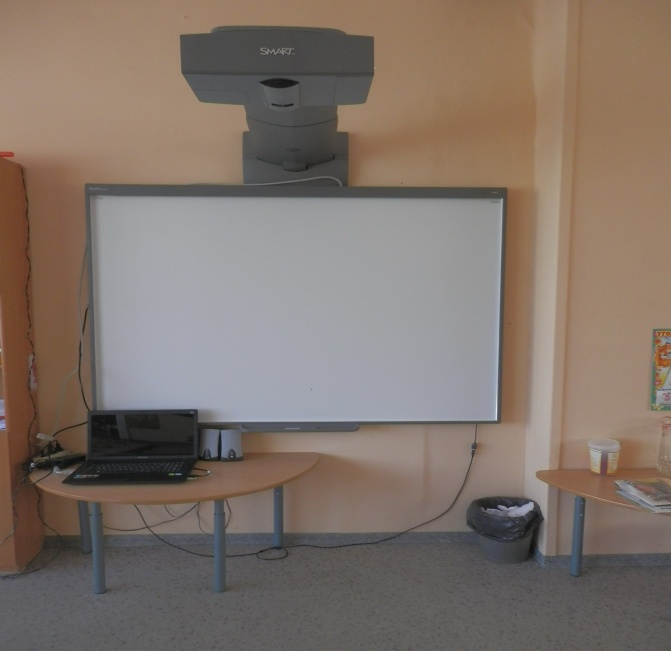 Фланелевые странички «ГДЕ, КУДА, ОТКУДА» -2шт.Серия настольных игр «УМНЫЙ МАЛЫШ» - 4шт.Серия настольных игр «ПЕРВЫЕ ИГРЫ» - 8шт.Лото различной тематики – 4 шт.«АССОЦИАЦИИ»  - 2шт.Настольно-печатные , направленные на математическое развитие-8:Геометрические вкладыши – 4шт Часы пластмассовые -1шт.Часы перекидные – 1шт.Весы  - 2шт.Дидактическое пособие  на деление и воссоздание целого -4штКубик –вкладыш -1шт.Пирамидка – 1штМатрешка -1штИгры-головоломки -5шт: Книжка –лото»МИР ЖИВОТНЫХ» -1шт.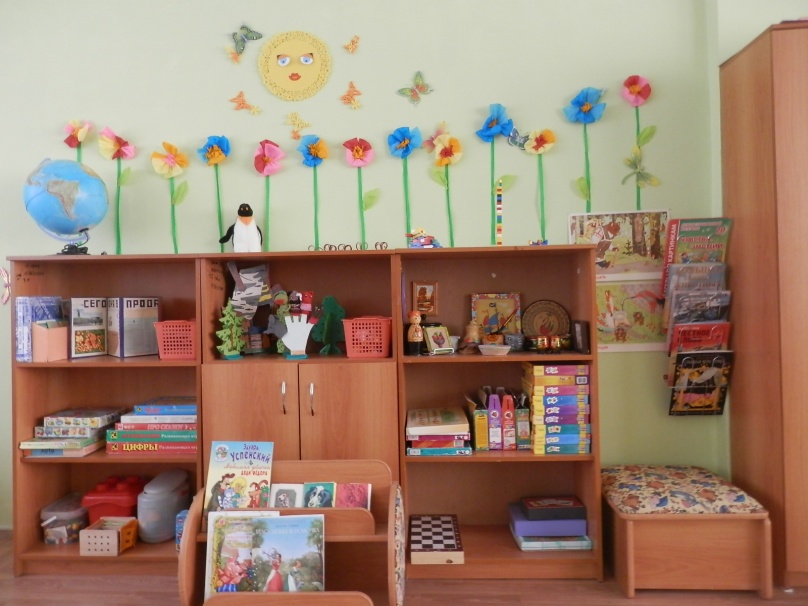 Дидактическая игра «ВОЛШЕБНЫЙ МИР ПРИРОДЫ» - 1штДомино экологическое: «Плоды леса» - 1шт.Настольная играна развитие связной речи – 4шт.«ПЕРВОЕ ЧТЕНИЕ» - 1шт.Настольная игра на формирование словаря -3шт.:Электронный учитель «БУКВЫ, СЛОГИ И СЛОВА» -1шт.Настольная игра на развитие звуковой культуры речи -2шт:«СЛОГИ, СЛОВА, ФИГУРЫ» «ФОНЕМАТИКА»Настольная экологическая игра -4шт :Ботаническое лото – 5шт:Демонстрационный материал «РОССИЯ» 1штНастольно-печатная игра – 7шт:Настольные игры чрезвычайные ситуации – 6шт:Настенный  деревянный календарь природы  - 1штКартотека логических речевых задач по экологии- 1штКартотека словесных дидактических игр по экологии – 1шт.Картотека народных примет – 1штКартотека стихов о природе – 1штНабор картинок «Месяцы года» - 1шт Дидактические карточки -2шт: «ГОРОДСКИЕ ПТИЦЫ» «ВРЕМЕНА ГОДА»  «ВИКТОРИНА ПЕРВОКЛАССНИКА» - 1шт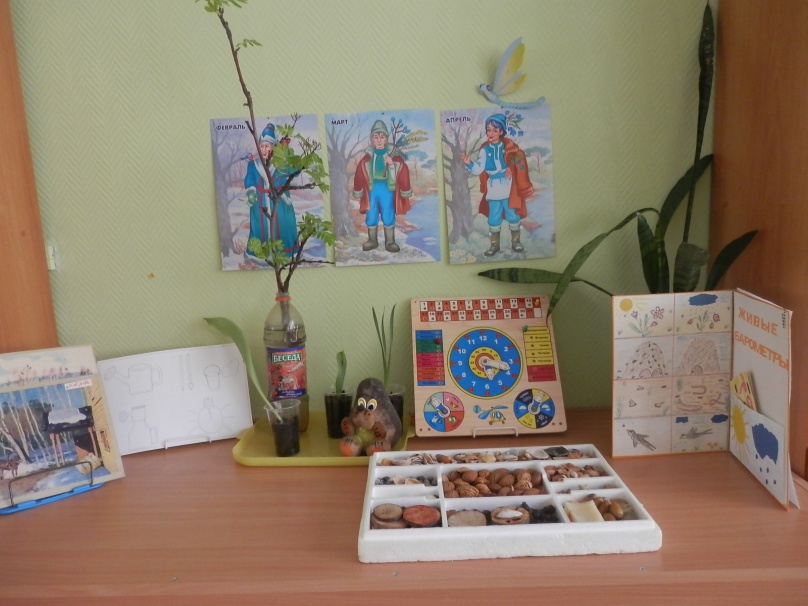 ПОЗНАВАТЕЛЬНОЙ*Домино математическое -2шт.Лото познавательное -5шт.Счеты  - 3штМатематический набор для первоклассника-12 шт.Цветные счетные палочки Кюизенер – 3штМатематический планшет – 1шт.ЛОТО на «Математический планшет» -1шт.Логические блоки Дьениша – 2шт«КОЛУМБОВО ЯЙЦО» - 1шт«ВЬЕТНАМСКАЯ ИГРА» - 1шт«ПИФАГОР» - 3шт«ТАНГРАМ» - 1шт.«ВОЛШЕБНЫЙ КРУГ» -2шт.«ВОЛШЕБНЫЙ НОГОГРАННИК»- 1штФланелевые странички «ГДЕ, КУДА, ОТКУДА» -2шт.Серия настольных игр «УМНЫЙ МАЛЫШ» - 4шт.Серия настольных игр «ПЕРВЫЕ ИГРЫ» - 8шт.Лото различной тематики – 4 шт.«АССОЦИАЦИИ»  - 2шт.Настольно-печатные , направленные на математическое развитие-8:Геометрические вкладыши – 4шт Часы пластмассовые -1шт.Часы перекидные – 1шт.Весы  - 2шт.Дидактическое пособие  на деление и воссоздание целого -4штКубик –вкладыш -1шт.Пирамидка – 1штМатрешка -1штИгры-головоломки -5шт: Книжка –лото»МИР ЖИВОТНЫХ» -1шт.Дидактическая игра «ВОЛШЕБНЫЙ МИР ПРИРОДЫ» - 1штДомино экологическое: «Плоды леса» - 1шт.Настольная играна развитие связной речи – 4шт.«ПЕРВОЕ ЧТЕНИЕ» - 1шт.Настольная игра на формирование словаря -3шт.:Электронный учитель «БУКВЫ, СЛОГИ И СЛОВА» -1шт.Настольная игра на развитие звуковой культуры речи -2шт:«СЛОГИ, СЛОВА, ФИГУРЫ» «ФОНЕМАТИКА»Настольная экологическая игра -4шт :Ботаническое лото – 5шт:Демонстрационный материал «РОССИЯ» 1штНастольно-печатная игра – 7шт:Настольные игры чрезвычайные ситуации – 6шт:Настенный  деревянный календарь природы  - 1штКартотека логических речевых задач по экологии- 1штКартотека словесных дидактических игр по экологии – 1шт.Картотека народных примет – 1штКартотека стихов о природе – 1штНабор картинок «Месяцы года» - 1шт Дидактические карточки -2шт: «ГОРОДСКИЕ ПТИЦЫ» «ВРЕМЕНА ГОДА»  «ВИКТОРИНА ПЕРВОКЛАССНИКА» - 1штКОНСТРУИРОВАНИЕ*Мозаика с плоскостными элементами различных геометрических фигур-14шт. Мозаика с объёмными элементами различных геометрических фигур -5шт.«Мозаика»игрушка из дерева -1шт.Магнитная мозаика – 2шт.Мозаика «ВОЕННАЯ ТЕХНИКА» - 1шт. 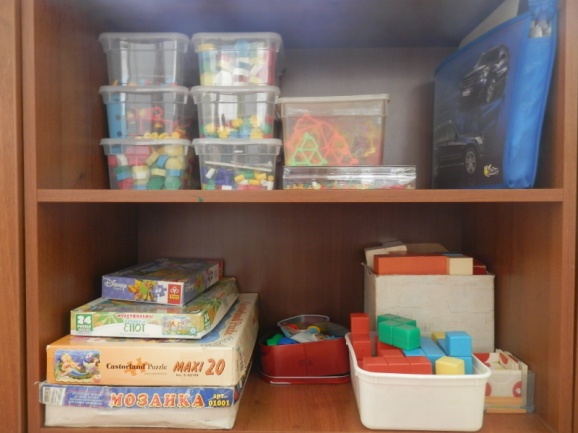 Конструктор «БРИКС» - 3шт.Конструктор настольный:«ЛЕГО»-3шт«МАСТЕР ШАР» -1шт«ЧЕРЕПАХА» -1штКонструктор тематический «СОБЕРИ ЗВЕРЕЙ И ПТИЦ» -1шт.Конструктор техно – 2шт.Конструктор напольный «ЛЕГО» 1шт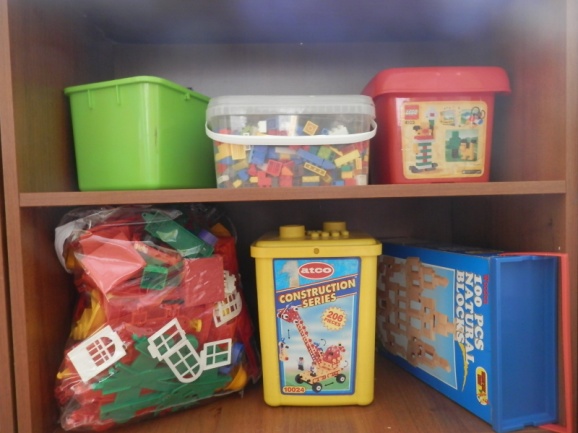 Конструктор бумажный:«ЗАМАЧАТЕЛЬНЫЕ КВАДРАТЫ» - 3шт.Строитель напольный  - 1шт.Набор кубиков: 12частей- 9шт.9 частей – 3шт.6частей -2шт.Набор разрезные картинки – 6шт.Строитель настольный «ГОРОД» -1шт.Набор воздушных шариков «ЗАБАВНЫЕ ФИГУРКИ»Конструктивные игры Воскобовича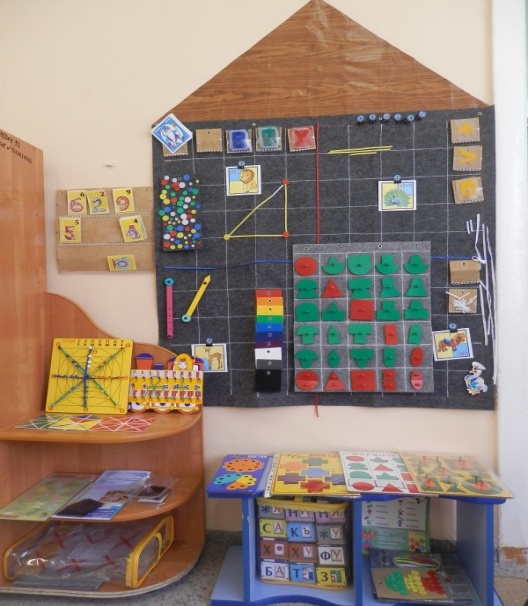 КОНСТРУИРОВАНИЕ*Мозаика с плоскостными элементами различных геометрических фигур-14шт. Мозаика с объёмными элементами различных геометрических фигур -5шт.«Мозаика»игрушка из дерева -1шт.Магнитная мозаика – 2шт.Мозаика «ВОЕННАЯ ТЕХНИКА» - 1шт. Конструктор «БРИКС» - 3шт.Конструктор настольный:«ЛЕГО»-3шт«МАСТЕР ШАР» -1шт«ЧЕРЕПАХА» -1штКонструктор тематический «СОБЕРИ ЗВЕРЕЙ И ПТИЦ» -1шт.Конструктор техно – 2шт.Конструктор напольный «ЛЕГО» 1штКонструктор бумажный:«ЗАМАЧАТЕЛЬНЫЕ КВАДРАТЫ» - 3шт.Строитель напольный  - 1шт.Набор кубиков: 12частей- 9шт.9 частей – 3шт.6частей -2шт.Набор разрезные картинки – 6шт.Строитель настольный «ГОРОД» -1шт.Набор воздушных шариков «ЗАБАВНЫЕ ФИГУРКИ»Конструктивные игры ВоскобовичаТВОРЧЕСКОЙ*(ИЗО, МУЗЫКА, ТЕАТР)Маракасы- 2штЛожка деревянная – 2шт.Дудочка – 1штМеталлофон – 1штБубен – 1шт.Картотека песен и музыкальных игр – 1шт.Ширма 3-х створчатая -1штНабор бумажных масок – 2шт.Набор пальчикового театра – 2 штНабор перчаточного театра – 1штНастольный театр – 2штНабор кукол би-ба-боПодставка для пальчикового театра – 2шт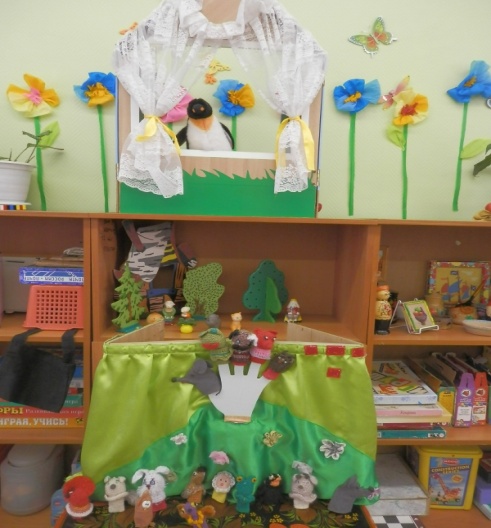 Набор для детского творчества «СОБЕРИ БУКЕТ» - 1шт..Настльная игра «РАССКАЖИ СКАЗКУ» -2штТематические трафареты – 25шт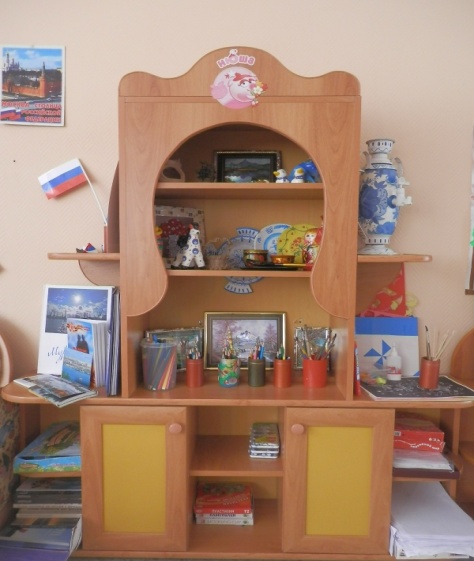 Восковые мелки -1кор.Акварель -1наборТочилка -1штЦв. Карандаши -6наборовСтаканчик для воды -1штТряпочки -2штПодставка для кистей -1штНабор кистей -3штКисть для клея -1штДоска для лепки -1штКлеёнка – 1шт.Штампы -6штОбразцы росписи – 14 штСхемы поэтапного рисования предметов – 12шт Бумага для рисования – 10 штЦв. Бумага Раскраски – 4штФломастеры  1корПолочка декоративно-прикладного искусства(со сменным материалом) -1шт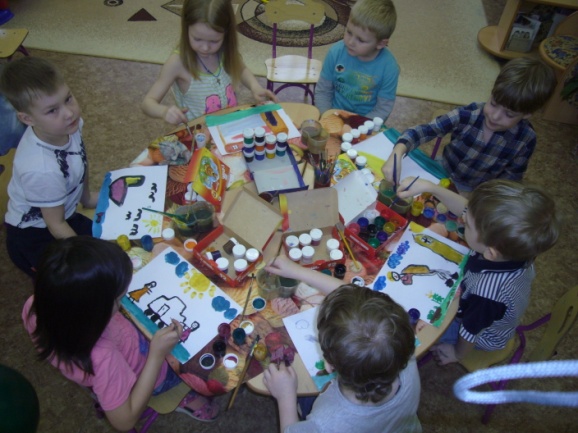 ТВОРЧЕСКОЙ*(ИЗО, МУЗЫКА, ТЕАТР)Маракасы- 2штЛожка деревянная – 2шт.Дудочка – 1штМеталлофон – 1штБубен – 1шт.Картотека песен и музыкальных игр – 1шт.Ширма 3-х створчатая -1штНабор бумажных масок – 2шт.Набор пальчикового театра – 2 штНабор перчаточного театра – 1штНастольный театр – 2штНабор кукол би-ба-боПодставка для пальчикового театра – 2штНабор для детского творчества «СОБЕРИ БУКЕТ» - 1шт..Настльная игра «РАССКАЖИ СКАЗКУ» -2штТематические трафареты – 25штВосковые мелки -1кор.Акварель -1наборТочилка -1штЦв. Карандаши -6наборовСтаканчик для воды -1штТряпочки -2штПодставка для кистей -1штНабор кистей -3штКисть для клея -1штДоска для лепки -1штКлеёнка – 1шт.Штампы -6штОбразцы росписи – 14 штСхемы поэтапного рисования предметов – 12шт Бумага для рисования – 10 штЦв. Бумага Раскраски – 4штФломастеры  1корПолочка декоративно-прикладного искусства(со сменным материалом) -1штДВИГАТЕЛЬНОЙ*Массажная дорожка: с пуговицами -1шт.ребристая-1шт.«Ёжик» -1шт.Кольцеброс -1шт.Бильбоке-5шт.Канат ддидактически-1шт.Кегли-6шт.Набор «Боулинг»-1шт.Набор кубиков -1шт(кол-во6 шт.)Ростомер -1шт.Дарц магнитный-2шт. Скакалка-2шт.Обруч-1шт.Корзина для оборудования-1шт.Подставка для оборудования -1шт.Мяч резиновый большой -1шт.Мяч массажный ср.размера -1штМяч массажный маленький – 3шт.Игра « Накрути веревочку»-2шт.Гимнастическая палка – 1шт.Картотека подвижных игр в группе -1штКартотека подвижных игр на улице -1штКартотека бодрящей гимнастики -1шт.Картотека физминуток -1шт.Шнуровки – 5шт.Игра настольная «ПОЙМАЙ РЫБКУ» -1шт.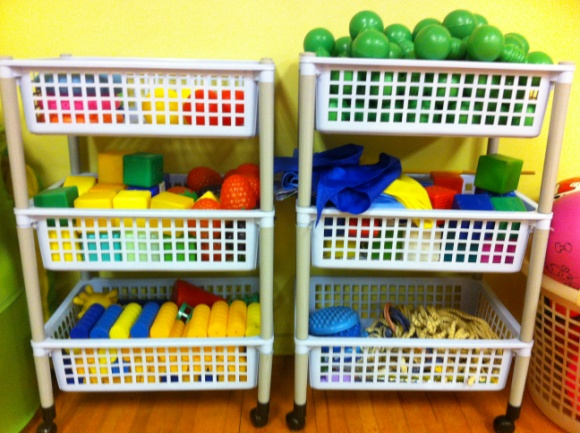 ДВИГАТЕЛЬНОЙ*Массажная дорожка: с пуговицами -1шт.ребристая-1шт.«Ёжик» -1шт.Кольцеброс -1шт.Бильбоке-5шт.Канат ддидактически-1шт.Кегли-6шт.Набор «Боулинг»-1шт.Набор кубиков -1шт(кол-во6 шт.)Ростомер -1шт.Дарц магнитный-2шт. Скакалка-2шт.Обруч-1шт.Корзина для оборудования-1шт.Подставка для оборудования -1шт.Мяч резиновый большой -1шт.Мяч массажный ср.размера -1штМяч массажный маленький – 3шт.Игра « Накрути веревочку»-2шт.Гимнастическая палка – 1шт.Картотека подвижных игр в группе -1штКартотека подвижных игр на улице -1штКартотека бодрящей гимнастики -1шт.Картотека физминуток -1шт.Шнуровки – 5шт.Игра настольная «ПОЙМАЙ РЫБКУ» -1шт.ДВИГАТЕЛЬНОЙ*Массажная дорожка: с пуговицами -1шт.ребристая-1шт.«Ёжик» -1шт.Кольцеброс -1шт.Бильбоке-5шт.Канат ддидактически-1шт.Кегли-6шт.Набор «Боулинг»-1шт.Набор кубиков -1шт(кол-во6 шт.)Ростомер -1шт.Дарц магнитный-2шт. Скакалка-2шт.Обруч-1шт.Корзина для оборудования-1шт.Подставка для оборудования -1шт.Мяч резиновый большой -1шт.Мяч массажный ср.размера -1штМяч массажный маленький – 3шт.Игра « Накрути веревочку»-2шт.Гимнастическая палка – 1шт.Картотека подвижных игр в группе -1штКартотека подвижных игр на улице -1штКартотека бодрящей гимнастики -1шт.Картотека физминуток -1шт.Шнуровки – 5шт.Игра настольная «ПОЙМАЙ РЫБКУ» -1шт.ТРУДОВОЙ*Фартук дежурного по столовой – 2шт.Колпак для дежурного по столовой -2шт. 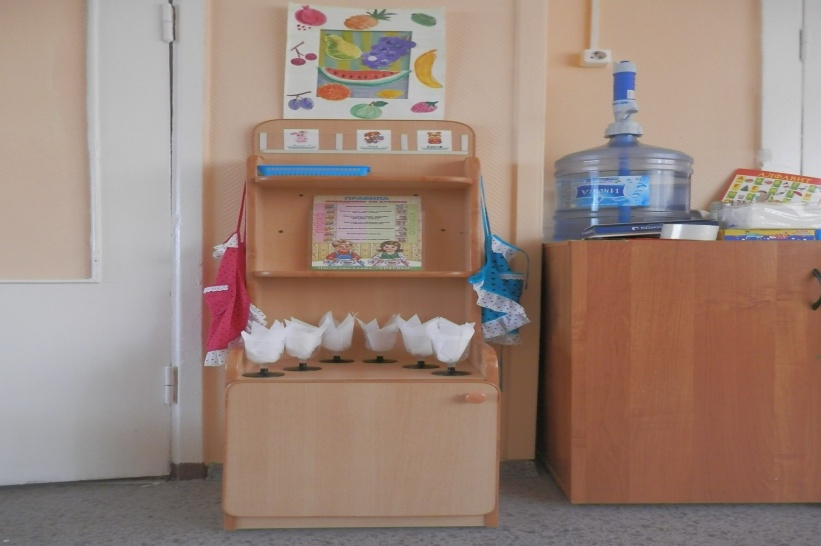 Фартук для мытья игрушек -12 шт.Тряпочка для мытья игрушек -12шт.Тазик -2шт.Лейка – 2шт.ТРУДОВОЙ*Фартук дежурного по столовой – 2шт.Колпак для дежурного по столовой -2шт. Фартук для мытья игрушек -12 шт.Тряпочка для мытья игрушек -12шт.Тазик -2шт.Лейка – 2шт.ИССЛЕДОВАТЕЛЬСКАЯ*Хочу все знать (материал для исследовательской работы)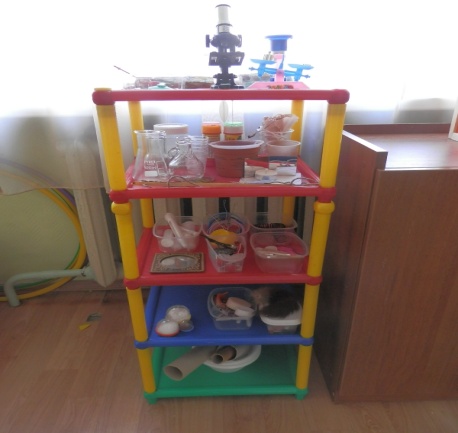 Стаканчики пластмассовые среднего размера – 16шт. Стаканчики пластмассовые маленькие – 20 штСтаканчики пластмассовые большие -5шт.Ситечко -1шьПипетка – 10штТермометр водный -1штПластмассовые трубочкиФормочкиВесы с гирями.Образцы: крупп                  семян                  породы земли                  природный материал в ассортиментеЗеркальце – 5штКартотека опытов.Модели эколого- систематических групп.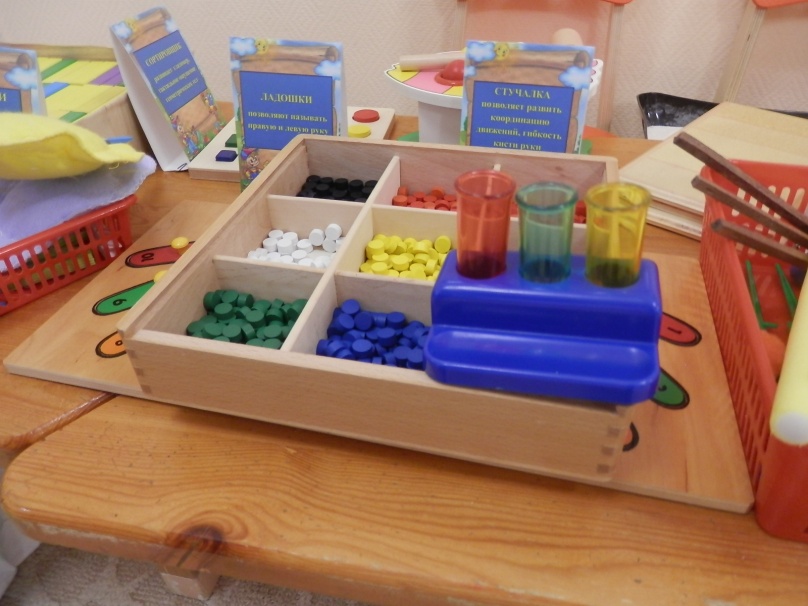 ИССЛЕДОВАТЕЛЬСКАЯ*Хочу все знать (материал для исследовательской работы)Стаканчики пластмассовые среднего размера – 16шт. Стаканчики пластмассовые маленькие – 20 штСтаканчики пластмассовые большие -5шт.Ситечко -1шьПипетка – 10штТермометр водный -1штПластмассовые трубочкиФормочкиВесы с гирями.Образцы: крупп                  семян                  породы земли                  природный материал в ассортиментеЗеркальце – 5штКартотека опытов.Модели эколого- систематических групп.ХУДОЖ. ЛИТ-РА, ФОЛЬКЛОР*Хрестоматии  для детей старшего дошкольного возраста – 9шт.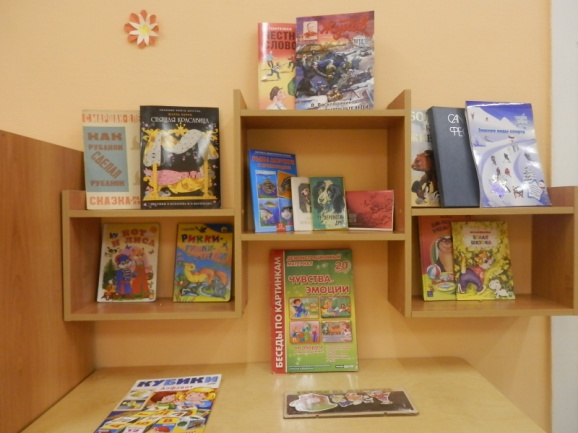 Русские народные сказки – Рассказы - 64 кн.СтихиПотешкиПоизведения «МОЙ РОДНОЙ КРАЙ»ХУДОЖ. ЛИТ-РА, ФОЛЬКЛОР*Хрестоматии  для детей старшего дошкольного возраста – 9шт.Русские народные сказки – Рассказы - 64 кн.СтихиПотешкиПоизведения «МОЙ РОДНОЙ КРАЙ»ТЕХНИЧЕСКИЕ СРЕДСТВА ОБУЧЕНИЯНАСТЕННАЯ ДОСКА, МОЛЬБЕРТ, ИНТЕРАКТИВНАЯ ДОСКА*НАСТЕННАЯ ДОСКА, МОЛЬБЕРТ, ИНТЕРАКТИВНАЯ ДОСКА*НАСТЕННАЯ ДОСКА, МОЛЬБЕРТ, ИНТЕРАКТИВНАЯ ДОСКА*НАСТЕННАЯ ДОСКА, МОЛЬБЕРТ, ИНТЕРАКТИВНАЯ ДОСКА*НАСТЕННАЯ ДОСКА, МОЛЬБЕРТ, ИНТЕРАКТИВНАЯ ДОСКА*НАСТЕННАЯ ДОСКА, МОЛЬБЕРТ, ИНТЕРАКТИВНАЯ ДОСКА*НАСТЕННАЯ ДОСКА, МОЛЬБЕРТ, ИНТЕРАКТИВНАЯ ДОСКА*ОЗДОРОВИТЕЛЬНОЕ ОБОРУДОВАНИЕУСТАНОВКА ДЛЯ ПИТЬЕВОЙ БУТИЛИРОВАННОЙ ВОДЫ, УСТАНОВКА ДЛЯ ПИТЬЕВОЙ БУТИЛИРОВАННОЙ ВОДЫ, УСТАНОВКА ДЛЯ ПИТЬЕВОЙ БУТИЛИРОВАННОЙ ВОДЫ, УСТАНОВКА ДЛЯ ПИТЬЕВОЙ БУТИЛИРОВАННОЙ ВОДЫ, УСТАНОВКА ДЛЯ ПИТЬЕВОЙ БУТИЛИРОВАННОЙ ВОДЫ, УСТАНОВКА ДЛЯ ПИТЬЕВОЙ БУТИЛИРОВАННОЙ ВОДЫ, УСТАНОВКА ДЛЯ ПИТЬЕВОЙ БУТИЛИРОВАННОЙ ВОДЫ, РАСХОДНЫЕ МАТЕРИАЛЫПластилин-14кор. Стеки – 14шт. Гуашь – 7кор.Акварель – 7кор.Восковые мелки – 14кор.Цветные карандаши – 14 корУголь – 1корСвечка – 6штМаркер для доски – 1кор.Ножницы с тупыми концами -14 шт.Клей ПВА – 6штКлей карандаш -6штПодносы – 14 штКлеенка для аппликации – 14 штДоска для лепки – 14штТряпочка для рисования -14 штТряпочка для аппликации – 14 штСтаканчик под воду – 14штПодставка для кистей – 7штПалитра  - 12штТочилка -2штЩетки для набрызга – 12 штЛинейки трафареты -6штГубка для нетрадиционного рисования – 14 штВанночки – 7штГубка для пальцев - 7штБумага: цветная, для оригами, для квиллинга, картон белый и цветной..Пластилин-14кор. Стеки – 14шт. Гуашь – 7кор.Акварель – 7кор.Восковые мелки – 14кор.Цветные карандаши – 14 корУголь – 1корСвечка – 6штМаркер для доски – 1кор.Ножницы с тупыми концами -14 шт.Клей ПВА – 6штКлей карандаш -6штПодносы – 14 штКлеенка для аппликации – 14 штДоска для лепки – 14штТряпочка для рисования -14 штТряпочка для аппликации – 14 штСтаканчик под воду – 14штПодставка для кистей – 7штПалитра  - 12штТочилка -2штЩетки для набрызга – 12 штЛинейки трафареты -6штГубка для нетрадиционного рисования – 14 штВанночки – 7штГубка для пальцев - 7штБумага: цветная, для оригами, для квиллинга, картон белый и цветной..Пластилин-14кор. Стеки – 14шт. Гуашь – 7кор.Акварель – 7кор.Восковые мелки – 14кор.Цветные карандаши – 14 корУголь – 1корСвечка – 6штМаркер для доски – 1кор.Ножницы с тупыми концами -14 шт.Клей ПВА – 6штКлей карандаш -6штПодносы – 14 штКлеенка для аппликации – 14 штДоска для лепки – 14штТряпочка для рисования -14 штТряпочка для аппликации – 14 штСтаканчик под воду – 14штПодставка для кистей – 7штПалитра  - 12штТочилка -2штЩетки для набрызга – 12 штЛинейки трафареты -6штГубка для нетрадиционного рисования – 14 штВанночки – 7штГубка для пальцев - 7штБумага: цветная, для оригами, для квиллинга, картон белый и цветной..Пластилин-14кор. Стеки – 14шт. Гуашь – 7кор.Акварель – 7кор.Восковые мелки – 14кор.Цветные карандаши – 14 корУголь – 1корСвечка – 6штМаркер для доски – 1кор.Ножницы с тупыми концами -14 шт.Клей ПВА – 6штКлей карандаш -6штПодносы – 14 штКлеенка для аппликации – 14 штДоска для лепки – 14штТряпочка для рисования -14 штТряпочка для аппликации – 14 штСтаканчик под воду – 14штПодставка для кистей – 7штПалитра  - 12штТочилка -2штЩетки для набрызга – 12 штЛинейки трафареты -6штГубка для нетрадиционного рисования – 14 штВанночки – 7штГубка для пальцев - 7штБумага: цветная, для оригами, для квиллинга, картон белый и цветной..Пластилин-14кор. Стеки – 14шт. Гуашь – 7кор.Акварель – 7кор.Восковые мелки – 14кор.Цветные карандаши – 14 корУголь – 1корСвечка – 6штМаркер для доски – 1кор.Ножницы с тупыми концами -14 шт.Клей ПВА – 6штКлей карандаш -6штПодносы – 14 штКлеенка для аппликации – 14 штДоска для лепки – 14штТряпочка для рисования -14 штТряпочка для аппликации – 14 штСтаканчик под воду – 14штПодставка для кистей – 7штПалитра  - 12штТочилка -2штЩетки для набрызга – 12 штЛинейки трафареты -6штГубка для нетрадиционного рисования – 14 штВанночки – 7штГубка для пальцев - 7штБумага: цветная, для оригами, для квиллинга, картон белый и цветной..Пластилин-14кор. Стеки – 14шт. Гуашь – 7кор.Акварель – 7кор.Восковые мелки – 14кор.Цветные карандаши – 14 корУголь – 1корСвечка – 6штМаркер для доски – 1кор.Ножницы с тупыми концами -14 шт.Клей ПВА – 6штКлей карандаш -6штПодносы – 14 штКлеенка для аппликации – 14 штДоска для лепки – 14штТряпочка для рисования -14 штТряпочка для аппликации – 14 штСтаканчик под воду – 14штПодставка для кистей – 7штПалитра  - 12штТочилка -2штЩетки для набрызга – 12 штЛинейки трафареты -6штГубка для нетрадиционного рисования – 14 штВанночки – 7штГубка для пальцев - 7штБумага: цветная, для оригами, для квиллинга, картон белый и цветной..Пластилин-14кор. Стеки – 14шт. Гуашь – 7кор.Акварель – 7кор.Восковые мелки – 14кор.Цветные карандаши – 14 корУголь – 1корСвечка – 6штМаркер для доски – 1кор.Ножницы с тупыми концами -14 шт.Клей ПВА – 6штКлей карандаш -6штПодносы – 14 штКлеенка для аппликации – 14 штДоска для лепки – 14штТряпочка для рисования -14 штТряпочка для аппликации – 14 штСтаканчик под воду – 14штПодставка для кистей – 7штПалитра  - 12штТочилка -2штЩетки для набрызга – 12 штЛинейки трафареты -6штГубка для нетрадиционного рисования – 14 штВанночки – 7штГубка для пальцев - 7штБумага: цветная, для оригами, для квиллинга, картон белый и цветной..Пластилин-14кор. Стеки – 14шт. Гуашь – 7кор.Акварель – 7кор.Восковые мелки – 14кор.Цветные карандаши – 14 корУголь – 1корСвечка – 6штМаркер для доски – 1кор.Ножницы с тупыми концами -14 шт.Клей ПВА – 6штКлей карандаш -6штПодносы – 14 штКлеенка для аппликации – 14 штДоска для лепки – 14штТряпочка для рисования -14 штТряпочка для аппликации – 14 штСтаканчик под воду – 14штПодставка для кистей – 7штПалитра  - 12штТочилка -2штЩетки для набрызга – 12 штЛинейки трафареты -6штГубка для нетрадиционного рисования – 14 штВанночки – 7штГубка для пальцев - 7штБумага: цветная, для оригами, для квиллинга, картон белый и цветной..ПРЕДМЕТЫ ДЕТСКОЙ МЕБЕЛИОБЕСПЕЧЕНИЕ ТРЕБОВАНИЙ К ПРЕДМЕТНО – ПРОСТРАНСТВЕННОЙ СРЕДЕОБЕСПЕЧЕНИЕ ТРЕБОВАНИЙ К ПРЕДМЕТНО – ПРОСТРАНСТВЕННОЙ СРЕДЕОБЕСПЕЧЕНИЕ ТРЕБОВАНИЙ К ПРЕДМЕТНО – ПРОСТРАНСТВЕННОЙ СРЕДЕОБЕСПЕЧЕНИЕ ТРЕБОВАНИЙ К ПРЕДМЕТНО – ПРОСТРАНСТВЕННОЙ СРЕДЕОБЕСПЕЧЕНИЕ ТРЕБОВАНИЙ К ПРЕДМЕТНО – ПРОСТРАНСТВЕННОЙ СРЕДЕОБЕСПЕЧЕНИЕ ТРЕБОВАНИЙ К ПРЕДМЕТНО – ПРОСТРАНСТВЕННОЙ СРЕДЕОБЕСПЕЧЕНИЕ ТРЕБОВАНИЙ К ПРЕДМЕТНО – ПРОСТРАНСТВЕННОЙ СРЕДЕОБЕСПЕЧЕНИЕ ТРЕБОВАНИЙ К ПРЕДМЕТНО – ПРОСТРАНСТВЕННОЙ СРЕДЕОБЕСПЕЧЕНИЕ ТРЕБОВАНИЙ К ПРЕДМЕТНО – ПРОСТРАНСТВЕННОЙ СРЕДЕНАСЫЩЕННОСТЬНАСЫЩЕННОСТЬНАСЫЩЕННОСТЬНАСЫЩЕННОСТЬТРАНСФОРМИРУЕМОСТЬТРАНСФОРМИРУЕМОСТЬПОЛИФУНКЦИОНАЛЬНОСТЬПОЛИФУНКЦИОНАЛЬНОСТЬПОЛИФУНКЦИОНАЛЬНОСТЬОбразовательное пространство группы оснащено на 85%разнообразным материалом, оборудованием, инвентарем и соответствует специфике Программы.  Образовательное пространство группы оснащено на 85%разнообразным материалом, оборудованием, инвентарем и соответствует специфике Программы.  Образовательное пространство группы оснащено на 85%разнообразным материалом, оборудованием, инвентарем и соответствует специфике Программы.  Образовательное пространство группы оснащено на 85%разнообразным материалом, оборудованием, инвентарем и соответствует специфике Программы.  Предметно-пространственная среда групп изменяется в зависимости от образовательной ситуации и интересов детей.Предметно-пространственная среда групп изменяется в зависимости от образовательной ситуации и интересов детей.Наличие полифункциональных предметов позволяет использовать их в разных видах деятельности., в том числе детской игре.Наличие полифункциональных предметов позволяет использовать их в разных видах деятельности., в том числе детской игре.Наличие полифункциональных предметов позволяет использовать их в разных видах деятельности., в том числе детской игре.ВАРИАТИВНОСТЬВАРИАТИВНОСТЬВАРИАТИВНОСТЬВАРИАТИВНОСТЬДОСТУПНОСТЬДОСТУПНОСТЬБЕЗОПАСНОСТЬБЕЗОПАСНОСТЬБЕЗОПАСНОСТЬДля стимулирования двигательной, игровой, познавательной и исследовательской активности детей, в группе достаточно различного пространства , наличие сменного игрового материала, оборудования и игрушек , обеспечивающих свободный выбор детей.Для стимулирования двигательной, игровой, познавательной и исследовательской активности детей, в группе достаточно различного пространства , наличие сменного игрового материала, оборудования и игрушек , обеспечивающих свободный выбор детей.Для стимулирования двигательной, игровой, познавательной и исследовательской активности детей, в группе достаточно различного пространства , наличие сменного игрового материала, оборудования и игрушек , обеспечивающих свободный выбор детей.Для стимулирования двигательной, игровой, познавательной и исследовательской активности детей, в группе достаточно различного пространства , наличие сменного игрового материала, оборудования и игрушек , обеспечивающих свободный выбор детей.  75% материала, игрушек, пособий    и разделение группы на пространства  предоставляет возможность воспитанникам  сводного доступа  для самостоятельного использования, обеспечивающего все основные виды детской активности, где осуществляется образовательный процесс.  75% материала, игрушек, пособий    и разделение группы на пространства  предоставляет возможность воспитанникам  сводного доступа  для самостоятельного использования, обеспечивающего все основные виды детской активности, где осуществляется образовательный процесс.Предметно-пространственная среда соответствует всем требованиям надежности и безопасности.Предметно-пространственная среда соответствует всем требованиям надежности и безопасности.Предметно-пространственная среда соответствует всем требованиям надежности и безопасности.МАЛЫЕ АРХИТЕКТУРНЫЕ ФОРМЫДОМИК, ГИМНАСТИЧЕСКИЙ КОМПЛЕКС – МАШИНА, ПЕСОЧНИЦА, ГОРКАВЫНОСНОЕ ОБОРУДОВАНИЕ*СОВКИ,ВЕДЕРКИ РАЗНЫХ РАЗМЕРОВ,ФОРМОЧКИ, ЛОПАТЫ, МАШИНЫ